March __ , 2023 Dear Candidate:Enclosed, you will find the following documents for the upcoming "Annual Meeting" (Election) taking place on Tuesday, May 16, 2023 for Member of the Board of Education for the Westbury Union Free School District.Nominating Petition (3 Copies)Campaign Expenditure & Contribution Statement (3 Copies)Lottery Drawing Proxy FormCandidate CalendarPoll Watcher's Certificate FormNewsday Letter Regarding the Election NOMINATING PETITIONPetitions containing at least twenty-five (25) signatures of qualified voters nominating a candidate for office of Member of the Board of Education of the Westbury Union Free School District must be presented to the Office of the District Clerk no later than thirty (30) days prior to the vote - Monday, April 17, 2023 between the hours of 9:00 a.m. and 5:00 p.m. The Office of District Clerk is located at 6 Hitchcock Lane, Old Westbury. The office is in the Facilities Building located directly behind the Administration Building.CAMPAIGN EXPENDITURE & Contribution StatementsPlease note that there are three (3) blank "Campaign Expenditure & Contribution Statement" forms that must be completed at different intervals, as set forth below (and within the form). Specifically, New York State Education Law §1529 requires that all candidates file an expenditure and contribution statement at three (3) separate times:The first statement must be filed on or before the thirtieth (30th day (Monday, April 17, 2023) prior tothe election and must cover the entire period up to the day before the filing.The second statement must be filed on or before the fifth (5th day (Thursday, May 11, 2023) prior to theelection and must cover the entire period up to the day of filing.A third statement must be filed within 20 days (Monday, June 5, 2023) following the election. This statement may be thought of as a "closing" statement, and must also cover the entire period up to the day immediately preceding its filing.A candidate must report, within twenty-four (24) hours, a contribution over $1,000.00. Use the "Affidavit" line-itemized form, if the need arises.A statement shall be deemed properly filed when deposited in an established post office within the prescribed time, duly stamped, registered and directed to the District Clerk and if mandated, to the Commissioner of Education.LOTTERY DRAWING & PROXYThe Drawing for Positions on the Ballot by Lottery will be on Tuesday, April 18, 2023 at the Administration Building in the Conference Room located at 2 Hitchcock Lane in Old Westbury.  If you are unable to attend, you can designate a proxy by filling out the enclosed form and returning it to the Office of District Clerk.  If you do not attend and do not fill out the Proxy, the District Clerk or designee of the District Clerk will draw a ballot position number for you.POLL WATCHERS & CANVASS OF PAPER BALLOTSPoll Watchers are permitted to observe the election at polling sites on behalf of a particular candidate. Enclosed is a Poll Watchers Guide which can be given to your poll watcher(s). Please advise the Office of the District Clerk of your appointed Poll Watchers no later than 5:00 p.m. on Monday, May 15, 2023. Also, make sure to fill out the Poll Watchers Guide certificate located on the reverse side authorizing a person to be a Poll Watcher. This certificate should be shown to the Chairperson of the polling site. A reminder that any voter interference and/or election process disruption by a Poll Watcher can result in removal from the polling site(s).Under provisions of NYS Education Law §2019-a, the Board of Education has appointed a set of poll clerks to open, cast and canvass paper ballots of those voters whose registration does not appear in our registration records, but who nevertheless claim to be properly registered. These voters will be given a paper ballot and an affidavit to fill out.As a candidate, you are entitled to be present or to appoint a watcher or challenger to attend the meeting at which time the paper ballots will be opened, cast and canvassed after validation of registration from the Nassau County Board of Elections. This meeting, should it be necessary, will take place on Wednesday, May 17, 2023 at 1:00 pm at the Westbury UFSD Administration Building in the Conference Room.NEWSDAY – LETTER REGARDING THE ELECTIONOnce again, Newsday is covering the Island-wide school budget vote and school board elections. However, Newsday will not be distributing school board candidate forms this year. Newsday instead will collect the names of all candidates next month. Newsday’s March 9, 2023 letter regarding the election is enclosed. Sincerely,Beverley Cathnott District Clerk (516) 874-1828(516) 874-1940 Faxdistrictclerk@westburyschools.orgNOMINATING PETITION FORMember of the Board of EducationAt which time they will be receiving candidate nomination petitions.Westbury Union Free School District Towns of North Hempstead and Hempstead Westbury, New YorkTO:	Beverley Cathnott, District ClerkWE, the undersigned, do hereby state that we are duly qualified voters of the Westbury  Union  Free School District, Towns of North Hempstead and Hempstead, Nassau County, Westbury, New York; that each of our places of residence is truly stated opposite our respective signatures hereto; that we intend to support and we do hereby nominate the following person as candidate for Member of the Board of Education of the Westbury Union Free School District at the election to be held on Tuesday, May  16, 2023; that the name and address of said person to be supported by us and hereby  nominated,  is as  follows:NAME	RESIDENCE  	for Member of the Board of Education for a term of three (3) years commencing July 1, 2023  andterminating June 30, 2026.IN WITNESS THEREOF, we have hereunto set our hands, the day and the year, placed opposite our signature.DATE	NAME	SIGNATURE	RESIDENCEPetition containing at least twenty-five (25) signatures must be filed with the Office of District Clerk, between the hours of 9:00 a.m. and 5:00 p.m., not later than April 17, 2023.NOMINATING PETITION FORMember of the Board of Education Westbury Union Free School District Towns of North Hempstead and Hempstead Westbury, New YorkTO:	Beverley Cathnott, District ClerkWE, the undersigned, do hereby state that we are duly qualified voters of the Westbury  Union  Free School District, Towns of North Hempstead and Hempstead, Nassau County, Westbury, New York; that each of our places of residence is truly stated opposite our respective signatures hereto; that we intend to support and we do hereby nominate the following person as candidate for Member of the Board of Education of the Westbury Union Free School District at the election to be held on Tuesday, May 16, 2023; that the name and address of said person to be supported by us and hereby nominated, is as follows:NAME	RESIDENCE   	for Member of the Board of  Education  for  a  term  of  three  (3)  years  commencing  July  12  2023  andterminating June 30, 2026.IN WITNESS THEREOF, we have hereunto set our hands, the day and the year, placed opposite our signature.DATE	NAME	SIGNATURE	RESIDENCEPetition containing at least twenty-five (25) signatures must be filed with the Office of District Clerk, between the hours of 9:00 a.m. and 5:00 p.m., not later than April 17, 2023.NOMINATING PETITION FORMember of the Board of Education Westbury Union Free School District Towns of North Hempstead and Hempstead Westbury, New YorkTO:	Beverley Cathnott, District ClerkWE, the undersigned, do hereby state that we are duly qualified voters of the Westbury  Union  Free School District, Towns of North Hempstead and Hempstead, Nassau County, Westbury, New York; that each of our places of residence is truly stated opposite our respective signatures hereto; that we intend to support and we do hereby nominate the following person as candidate for Member of the Board of Education of the Westbury Union Free School District at the election to be held on Tuesday, May 16, 2023; that the name and address of said person to be supported by us and hereby  nominated,  is  as follows:NAME	RESIDENCE  	for Member of the Board of  Education  for  a  term  of  three  (3)  years  commencing  July  1,  2023  andterminating June 30, 2026.IN WITNESS THEREOF, we have hereunto set our hands, the day and the year, placed opposite our signature.DATE	NAME	SIGNATURE	RESIDENCEPetition containing at least twenty-five (25) signatures must be filed with the Office of District Clerk, between the hours of 9:00 a.m. and 5:00 p.m., not later than April 17, 2023...CAMPAIGN EXPENDITURE AFFIDAVITWestbury Union Free School District Westbury, New YorkIn the Matter of the Expenditure of and Contributions toCandidate's Name (Print)A Candidate for the Board of EducationWESTBURY UNION FREE SCHOOL DISTRICTSTATE OF NEW YORK	)) ss.:COUNTY OF NASSAU	) 	 being duly sworn deposes and says:Candidate's Name (Print)This affidavit is submitted pursuant to the provisions of Education Law §§ 1528 and 1529.Expenditures incurred by me or by others with my approval, and contributions received from others with my approval, to aid my nomination and/or election to the Board of Education of the Westbury Union Free School District did not exceedfive hundred dollars ($500.00) from the period   	 including  	through andSworn before me thisCandidate's Signature_____	day of ____________ __, 20_____Notary PublicCAMPAIGN EXPENDITURE AFFIDAVITWestbury Union Free School District Westbury, New YorkIn the Matter of the Expenditure of and Contributions toCandidate's Name (Print)A Candidate for the Board of EducationWESTBURY UNION FREE SCHOOL DISTRICTSTATE OF NEW YORK	)) ss.:COUNTY OF NASSAU	) 	being duly sworn deposes and says:Candidate's Name (Print)This affidavit is submitted pursuant to the provisions of Education Law §§ 1528 and 1529.Expenditures incurred by me or by others with my approval, and contributions received from others with my approval, to aid my nomination and/or election to the Board of Education of the Westbury Union Free School District did not exceedfive hundred dollars ($500.00) from the period   	 including  	through andSworn before me thisCandidate's Signature 	__	day of __________, 20     Notary PublicCAMIPAIGN EXPENDITURE AFFIDAVITWestbury Union Free School District Westbury, New YorkIn the Matter of the Expenditure of and Contributions toCandidate's Name (Print) A Candidate for the Board of EducationWESTBURY UNION FREE SCHOOL DISTRICTSTATE OF NEW YORK	)) ss.:COUNTY OF NASSAU	) 	 being duly sworn deposes and says:Candidate's Name (Print)This affidavit is submitted pursuant to the provisions of Education Law §§ 1528 and 1529.Expenditures incurred by me or by others with my approval, and contributions received from others with my approval, to aid my nomination and/or election to the Board of Education of the Westbury Union Free School District did not exceedfive hundred dollars ($500.00) from the period   	 including  	through andSworn before me thisCandidate's Signature 		day of 	, 20       Notary PublicWESTBURY UNION FREE SCHOOL DISTRICTTown of North Hempstead Nassau County, State of New York--------------------------xAFFIDAVITIn the Matter of Expenditures and Contributions ofa candidate for the Board of Education of the Westbury Union Free School District.,	·xSTATEOFNEWYORK	)) ss.: COUNTY OF NASSAU	) 	.:, being duly sworn, deposes and says: (Candidate's Name)This affidavit is submitted pursuant to the provisions of Education Law Section 1528.The aggregate amount of all contributions received by me and/or the expenditures of all moneys or other valuable things paid, given, expended or promised by me, or incurred for or on behalf by others with my approval to aid my nomination and/or election to the Board of Education of the Westbury Union Free School District or to aid or influence the nomination or defeat of any candidate to be vote for at the election during the periodthrough.	and including 	, 20	were as follows:*________________________________________      $ __________________________________________________________      $ __________________________________________________________      $ __________________________________________________________      $ __________________________________________________________      $ __________________The total amount so expended or incurred by me during said period is$ 	(Candidate's Signature)Sworn to before me this 	 day of ___________,20 __Notary Public: ---------------*The required contribution statement shall include the dollar amount and/or fair market value of any receipt, contribution or transfer which is other than of money, the name and address of the transferor, contributor or person from whom it was received and if the transferor, contributor or person is a political committee as defamed by Election Law §14-100 (1).Lottery Drawing ProxyI, ___________________________________ a candidate for member of the(Insert Candidate’s Name) Board of Education for the Westbury Union Free School District, do hereby authorize________________________________________  to drew a lot(Insert Proxy’s Name)for position on the ballot for the election taking place on Tuesday, May 16, 2023.I understand that the lottery drawing is taking place on Tuesday, April 18, 2023 at 10:30a.m. at the Westbury Union Free School District at the Administration Building in the Conference Room located at 2 Hitchcock Lane in Old Westbury, New York.Candidate's Signature	DateCANDIDATE CALENDARNominating Petitions Due	Monday, April 17, 2023	9:00 a.m. - 5:00 p.m.	District Clerk's Office Campaign Expenditure& Contribution Statement#1 Due	Monday, April 17, 2023	District Clerk's OfficeBallot Position Lottery	Tuesday, April 18, 2023	10:30 a.m.	Administration - Conf. Room Voter Registration	Thursday, May 11, 2023	2:00 p.m. - 8:00 p.m.	PARK/WMS/DRXL/DRYNCampaign Expenditure& Contribution Statement#2Due	Thursday, May 11, 2023		                                District Clerk's Office List of Poll Watchers Due	Monday, May 15, 2023	5:00 p.m.	No exceptions	District Clerk's OfficeAnnual Meeting (Election)	Tuesday, May 16, 2023	6:00 a.m. - 9:00 p.m.	PARK/WMS/DRXL/DRYN Results of Annual Meeting	Tuesday, May 16, 2023	Westbury Middle SchoolCampaign Expenditure& Contribution Statement#3Due	Monday, June 5, 2023	District Clerk's OfficePOLL WATCHER'S CERTIFICATETo the Chairperson or Chief Election Inspector of Polling Site located at:Name of Polling Site (Print)Pursuant	to	provisions	of	New	York	State	Education	Law	§2019-a,	the undersigned candidate hereby appoints:Name of Individual (Print)to act as a Poll Watcher on the candidate's behalf, at the School Board Election scheduled for Tuesday, May 16, 2023 in the Westbury Union Free School District in the Towns of Hempstead and North Hempstead, in the County of Nassau, in the State of New York.Signature of CandidateName of Candidate (Print)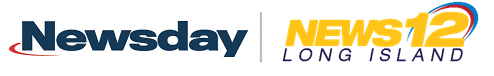 March 9, 2023RE: SCHOOL VOTE 2023Dear School District Administrator:Newsday is seeking information from public school districts ahead of the budget vote and board elections on Tuesday, May 16. This information is essential for Newsday’s 2023 School Voters Guide – to be published May 14 – and for coverage of School Vote 2023 by Newsday.Attached is Newsday’s budget information form.  Please have a district representative fill this out and return it to Newsday by Friday, April 21. It can be returned to me at michael.ebert@newsday.com. Please note that we are only accepting completed forms via e-mail this year, and not by fax or postal mail.  Also, there will be no forms for school board candidates to fill out this year.  I will, however, be collecting the names of all candidates next month and will send out an e-mail reminder regarding this in mid-April.At Newsday, these forms will be given to the reporter assigned to write about your district for the 2023 School Voters Guide. That reporter will likely call to verify information and ask needed follow-up questions.Regarding election results: On Tuesday, May 16, the Newsday team again will report election results. That evening, districts will call or email results to Newsday. You will receive information in May, just ahead of the budget vote, with specifics on which Newsday reporter to contact that evening and the information we will request for the newspaper.As in past years, we consider this effort a public service of utmost importance. We at Newsday are committed to providing accurate, complete information on budgets and board elections in the island’s 124 public school districts to our readers and viewers.With appreciation for your cooperation,Michael Ebert, Education Researcher
Newsday
michael.ebert@newsday.com
Phone: 631-843-2770Michael EbertEducation researcher, Newsday(631) 843-2770Follow us on Facebook, Instagram and TwitterSubscribe to NewsdayHelp your Neighbors at newsdaycharities.orgNEWSDAY - 2023-24 BUDGET INFORMATIONPlease print clearly and return by April 21 to Newsday Education Researcher Michael Ebert.Email: michael.ebert@newsday.com | Phone: 631-843-2770Name of school district: ___________________________________________________________BUDGET INFOWhat is the dollar amount of the proposed 2023-24 budget? _____________________________What is the dollar amount of the current 2022-23 budget? ______________________________What is the % increase of the proposed 2023-24 budget over the current year? ______________             What is the dollar amount of the proposed 2023-24 tax levy? ____________________________What is the dollar amount of the current 2022-23 tax levy? ______________________________What is the % increase of the proposed 2023-24 tax levy over the current year? _____________                                                                                   What is the dollar amount of the 2022-23 tax levy allowed under the state’s cap? ____________What is the % increase of the 2022-23 tax levy allowed under the state’s cap? _______________Will the district seek a 60% vote to override the tax levy limit? Yes: __________ No: __________If so, please include a brief explanation of the district’s decision: ________________________________________________________________________________________________________What is the dollar amount of the school tax paid on an average single-family house under the proposed 2023-24 school budget? __________________________________________________What is the dollar amount of the school tax paid on an average single-family house under the current 2022-23 school budget? ____________________________________________________What is the % increase of school taxes paid on an average single-family house under the proposed budget over school taxes paid this year? _____________________________________What is the dollar amount of the 2023-24 contingency budget? ___________________________VOTINGLocation of all polling places: ______________________________________________________Polling hours: ___________________________________________________________________District website: _________________________________________________________________REFERENDAWill any school-related referenda, propositions or bond issues appear on the ballot?  If so, provide details on the  referenda and the cost in dollars and percent increase in tax rate.  (Please attach a sample ballot and do not include library referenda.)____________________________________________________________________________________________________________________________________________________________Would voter approval result in a  tax increase exceeding the district’s cap? ___________________________________________________________________STAFF & PROGRAMSThe questions below are intended to determine what effect financial circumstances, including the amount of state aid, may have in your district cutting or adding programs.Does the proposed budget include actual increases in teacher salaries, estimates subject to negotiations , or salary freezes?   ____________ ______________________________________________________________________________Does the proposed 2023-24 budget call for addition of teachers and/or other staff, new programs, or restoration of programs cut earlier?  If so, how many teachers/staff will be added and which programs added or restored? ______________________________________________________Does the proposed 2023-24 budget call for reductions in teachers, other staff or programs?  If so, how many teachers and staffers or which programs? _______________________________How much federal aid did your district spend in 2022-23 from the CARES and CRRSA Acts, and from the American Rescue Plan?  Please provide examples of expenditures.________________________________________________________________________________________________________________________________________________How much federal aid does your district plan to spend in 2023-24 from the CARES and CRRSA Acts, and from the American Rescue Plan?  Please provide examples. __________________________________________________________________________________________________________________________________________________________CONTACT INFORMATIONPlease provide a district official’s contact info for follow-up questions (not for publication).Name: ____________________________________   Best time to call: _____________________Phone number: _____________________________   Email: _____________________________CONTACT ON NIGHT OF SCHOOL VOTE 2023 (MAY 16):Name (District official/PR firm): ____________________________________________________Phone number: ___________________________   Email: _______________________________